Informatique et création numériqueCréation de l'image "miniature.jpg"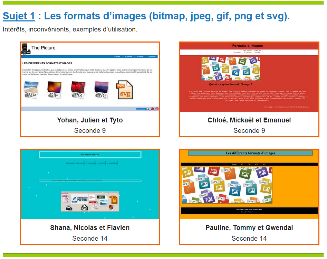 ObjectifPour accéder facile à votre site, vous allez créer une image "miniature" qui permettra de le reconnaître plus facilement sur site d'ICN Valin.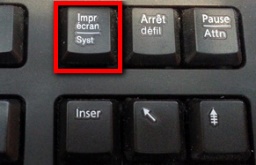 Dans Firefox, afficher la page d'accueil de votre site. Faire une capture de l'écran en appuyant sur la touche "Impr écran" du clavier. Ouvrir le logiciel Photofiltre puis coller cette image.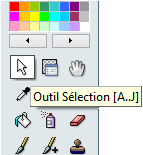 A l'aide de l'outil "sélection", redimensionner l'image afin de ne conserver que la partie correspondante à la page d'accueil et avec un rapport Largeur/Hauteur de 1,500.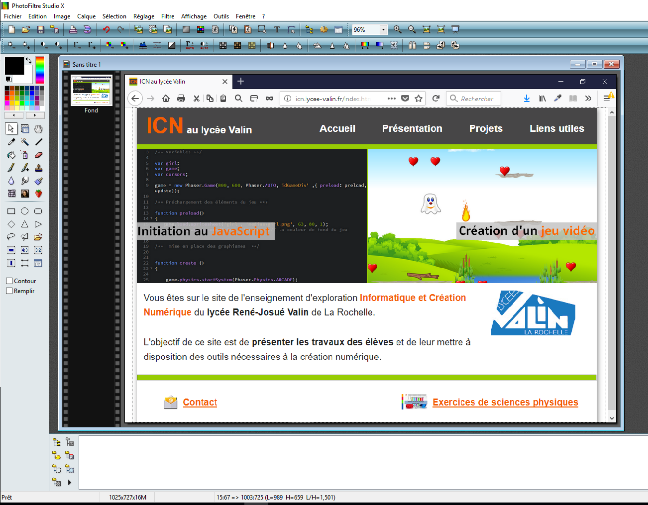 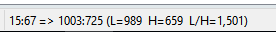 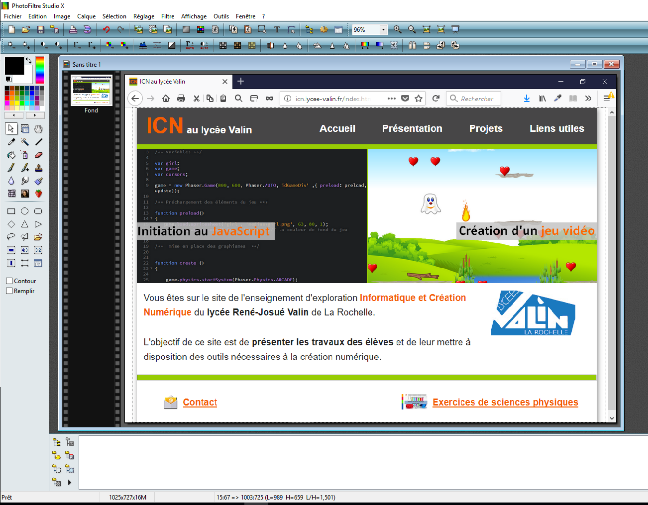 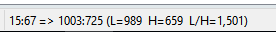 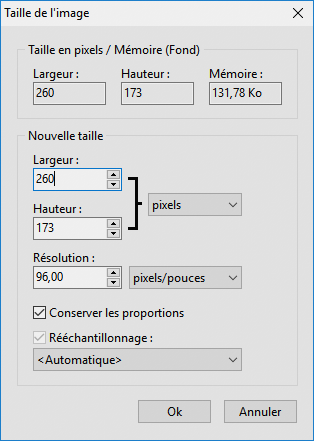 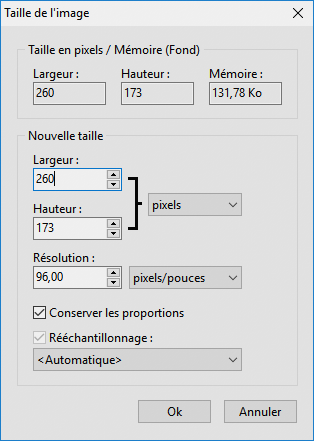 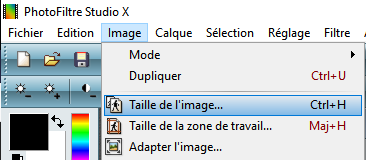 Redimensionner l'image en 260 x 173 pixel. Menu Image > Taille de l'image…Enregistrer, dans le dossier de votre site, cette image au format Jpeg sous le nom "miniature.jpg"  (sans majuscule).Attention, elle ne doit pas être enregistrée dans un éventuel sous-dossier "images" mais au même niveau que le fichier "index.html".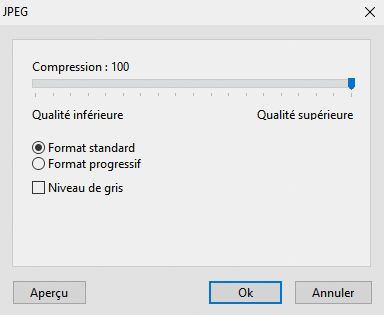 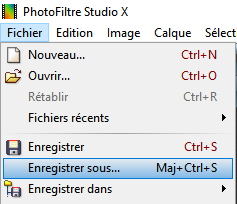 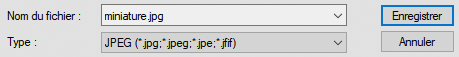 